ANEXO IIIATUALIZAÇÃO CADASTRALParte Integrante da Instrução Normativa nº 03/SMA/2016FICHA DE ATUALIZAÇÃO – VALE TRANSPORTE		Alteração a partir de ____/____/____IDENTIFICAÇÃO DO SERVIDORDECLARAÇÃODeclaro que utilizarei o Vale-Transporte em benefício próprio e conforme determinam as normatizações da Lei 5594/89 e do Decreto nº 308/2000, sob pena de exclusão definitiva do mesmo. Comprometo-me a informar as alterações de endereços e os afastamentos do trabalho. Em caso de não estar incluído no Decreto nº 379/89, ou de recebimento indevido do benefício, autorizo o desconto mensal em meu vencimento, na folha de pagamento imediatamente posterior a entrega deste, obedecendo-se as determinações legais existentes.EMPRESA E LINHAS UTILIZADASANEXAR CÓPIA DE UM DOS COMPROVANTES DE RESIDÊNCIA LISTADOS ABAIXO ►Fatura de água, luz, telefone ou correspondência bancária (última emitida e atualizada) ►Recibo ou contrato referente a aluguel (último emitido e atualizado) OBSERVAÇÕES:1. Os comprovantes deverão estar em nome do servidor, caso contrário, anexar documento que comprove parentesco (ex.: cópia da certidão de casamento, cópia da carteira de identidade);2. Anualmente os servidores deverão participar do processo de recadastramento e atualização das informações prestadas no formulário;3. As informações prestadas neste documento são de responsabilidade do servidor e de sua chefia imediata, e em caso de qualquer improbidade, são ambas passíveis das previstas no Artigo 4º. do Decreto nº 308/2000.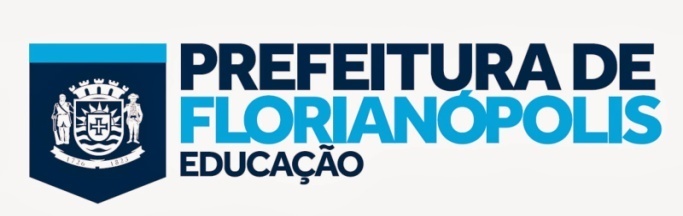 Nome:Nome:Nome:Nome:Matrícula:Data nascimento:Data nascimento:Data nascimento:Data nascimento:(   )Efetivo	(   )SubstitutoCPF:                                       CPF:                                       CPF:                                       CPF:                                       RG:CargoLocal de trabalhoLocal de trabalhoDias trabalhados / SemanaDias trabalhados / Semana(   )Seg  (   )Ter  (   )Qua  (   )Qui (   )Sex(   )Seg  (   )Ter  (   )Qua  (   )Qui (   )Sex(   )Seg  (   )Ter  (   )Qua  (   )Qui (   )Sex(   )Seg  (   )Ter  (   )Qua  (   )Qui (   )SexEndereço residencial completo:Endereço residencial completo:Endereço residencial completo:Endereço residencial completo:Endereço residencial completo:Endereço residencial completo:Bairro:Bairro:Ponto de referência:Ponto de referência:Ponto de referência:Ponto de referência:Atendendo ao que se dispõe o Art. 1º do decreto nº 308, de 19/01/2000 a distância mínima para concessão do benefício do Vale-Transporte deve ser superior a 1500 metros.Atendendo ao que se dispõe o Art. 1º do decreto nº 308, de 19/01/2000 a distância mínima para concessão do benefício do Vale-Transporte deve ser superior a 1500 metros.Atendendo ao que se dispõe o Art. 1º do decreto nº 308, de 19/01/2000 a distância mínima para concessão do benefício do Vale-Transporte deve ser superior a 1500 metros.Atendendo ao que se dispõe o Art. 1º do decreto nº 308, de 19/01/2000 a distância mínima para concessão do benefício do Vale-Transporte deve ser superior a 1500 metros.Atendendo ao que se dispõe o Art. 1º do decreto nº 308, de 19/01/2000 a distância mínima para concessão do benefício do Vale-Transporte deve ser superior a 1500 metros.Atendendo ao que se dispõe o Art. 1º do decreto nº 308, de 19/01/2000 a distância mínima para concessão do benefício do Vale-Transporte deve ser superior a 1500 metros.Em______/_______/____________________________________________Assinatura do ServidorEm______/_______/_______________________________________Visto e carimbo da Chefia ImediataEmpresaLinhaNº Cartão